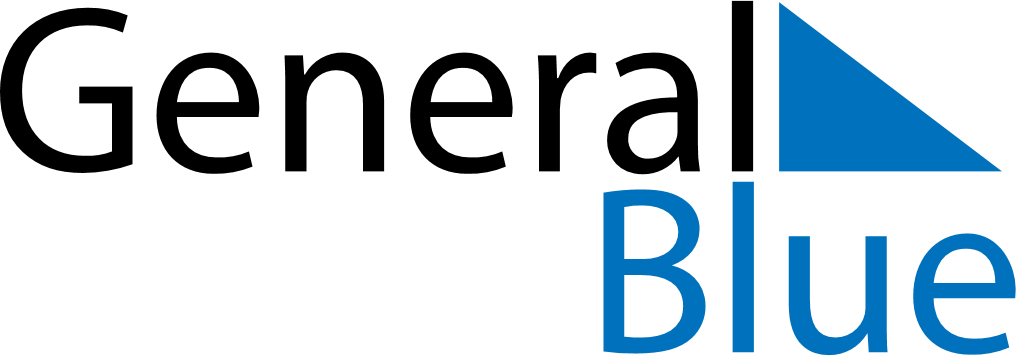 June 2024June 2024June 2024June 2024June 2024June 2024June 2024Valley of Peace, Cayo, BelizeValley of Peace, Cayo, BelizeValley of Peace, Cayo, BelizeValley of Peace, Cayo, BelizeValley of Peace, Cayo, BelizeValley of Peace, Cayo, BelizeValley of Peace, Cayo, BelizeSundayMondayMondayTuesdayWednesdayThursdayFridaySaturday1Sunrise: 5:20 AMSunset: 6:26 PMDaylight: 13 hours and 5 minutes.23345678Sunrise: 5:20 AMSunset: 6:26 PMDaylight: 13 hours and 6 minutes.Sunrise: 5:20 AMSunset: 6:26 PMDaylight: 13 hours and 6 minutes.Sunrise: 5:20 AMSunset: 6:26 PMDaylight: 13 hours and 6 minutes.Sunrise: 5:20 AMSunset: 6:27 PMDaylight: 13 hours and 6 minutes.Sunrise: 5:20 AMSunset: 6:27 PMDaylight: 13 hours and 7 minutes.Sunrise: 5:20 AMSunset: 6:27 PMDaylight: 13 hours and 7 minutes.Sunrise: 5:20 AMSunset: 6:28 PMDaylight: 13 hours and 7 minutes.Sunrise: 5:20 AMSunset: 6:28 PMDaylight: 13 hours and 8 minutes.910101112131415Sunrise: 5:20 AMSunset: 6:28 PMDaylight: 13 hours and 8 minutes.Sunrise: 5:20 AMSunset: 6:29 PMDaylight: 13 hours and 8 minutes.Sunrise: 5:20 AMSunset: 6:29 PMDaylight: 13 hours and 8 minutes.Sunrise: 5:20 AMSunset: 6:29 PMDaylight: 13 hours and 8 minutes.Sunrise: 5:20 AMSunset: 6:29 PMDaylight: 13 hours and 9 minutes.Sunrise: 5:20 AMSunset: 6:30 PMDaylight: 13 hours and 9 minutes.Sunrise: 5:20 AMSunset: 6:30 PMDaylight: 13 hours and 9 minutes.Sunrise: 5:21 AMSunset: 6:30 PMDaylight: 13 hours and 9 minutes.1617171819202122Sunrise: 5:21 AMSunset: 6:30 PMDaylight: 13 hours and 9 minutes.Sunrise: 5:21 AMSunset: 6:31 PMDaylight: 13 hours and 9 minutes.Sunrise: 5:21 AMSunset: 6:31 PMDaylight: 13 hours and 9 minutes.Sunrise: 5:21 AMSunset: 6:31 PMDaylight: 13 hours and 9 minutes.Sunrise: 5:21 AMSunset: 6:31 PMDaylight: 13 hours and 9 minutes.Sunrise: 5:21 AMSunset: 6:31 PMDaylight: 13 hours and 9 minutes.Sunrise: 5:22 AMSunset: 6:32 PMDaylight: 13 hours and 9 minutes.Sunrise: 5:22 AMSunset: 6:32 PMDaylight: 13 hours and 9 minutes.2324242526272829Sunrise: 5:22 AMSunset: 6:32 PMDaylight: 13 hours and 9 minutes.Sunrise: 5:22 AMSunset: 6:32 PMDaylight: 13 hours and 9 minutes.Sunrise: 5:22 AMSunset: 6:32 PMDaylight: 13 hours and 9 minutes.Sunrise: 5:23 AMSunset: 6:32 PMDaylight: 13 hours and 9 minutes.Sunrise: 5:23 AMSunset: 6:33 PMDaylight: 13 hours and 9 minutes.Sunrise: 5:23 AMSunset: 6:33 PMDaylight: 13 hours and 9 minutes.Sunrise: 5:23 AMSunset: 6:33 PMDaylight: 13 hours and 9 minutes.Sunrise: 5:24 AMSunset: 6:33 PMDaylight: 13 hours and 9 minutes.30Sunrise: 5:24 AMSunset: 6:33 PMDaylight: 13 hours and 9 minutes.